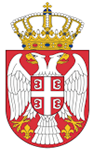 К О Н Т Р О Л Н А    Л И С Т А 2ДРЖАЊЕ  ДОМАЋИХ ЖИВОТИЊА    РЕЗУЛТАТ НАДЗОРА У БОДОВИМАНадзирани субјект                               М.П.                          Инспектор___________________                                               _______________________ОПШТЕ ИНФОРМАЦИЈЕ О ИНСПЕКЦИЈСКОМ НАДЗОРУОПШТЕ ИНФОРМАЦИЈЕ О ИНСПЕКЦИЈСКОМ НАДЗОРУОпште информацијеОпште информацијеОпштина Сремски Карловци, Општинска управа  Комунална инспекцијаВодећи инспектор:Укључени инспектор:Датум инспекцијског надзора:Општина Сремски Карловци, Општинска управа  Комунална инспекцијаВодећи инспектор:Укључени инспектор:Датум инспекцијског надзора:Врста инспекцијског надзора□ Редовни□ Ванредни□ Контролни□ Допунски Врста инспекцијског надзора□ Редовни□ Ванредни□ Контролни□ Допунски Инспекцијски надзор према облику:□ Теренски□ Канцеларијски Инспекцијски надзор према облику:□ Теренски□ Канцеларијски Налог за инспекцијски надзор:□ Да□ Не Налог за инспекцијски надзор:□ Да□ Не ИНФОРМАЦИЈЕ О КОНТРОЛИСАНОМ СУБЈЕКТУИНФОРМАЦИЈЕ О КОНТРОЛИСАНОМ СУБЈЕКТУПравно/физичко лице, предузетникПравно/физичко лице, предузетникПодаци о контролисаном субјектуПодаци о контролисаном субјектуНазив/име и презиме субјекта:Адреса (улица и број)Место:Град/Општина:Поштански број:Телефон/Факс:Е-mail:Интернет адреса:ПИБ:Матични број:Бр. личне карте (за физичка лица):Пословни просторПословни просторЛокација пословног простора у ком је вршен инспекцијски надзорЛокација пословног простора у ком је вршен инспекцијски надзорАдреса (улица и број):Место:Град/Општина:Телефон/Факс:Поштански број:КОПИТАРИ И ПАПКАРИ (коњи, магарци, мазге, муле и говеда, овце, козе и свиње)КОПИТАРИ И ПАПКАРИ (коњи, магарци, мазге, муле и говеда, овце, козе и свиње)КОПИТАРИ И ПАПКАРИ (коњи, магарци, мазге, муле и говеда, овце, козе и свиње)1.Животиње се држе у дворишту у посебно изграђеном објекту- економском објекту - стаји□ Да       (2)□ Не	 (0)2.Објекат је удаљен најмање 10м од најближег стамбеног објекта на истој парцели и од стамбеног објекта на суседној парцели 15 м□ Да       (2)□ Не	 (0)3.Прихватни базен или ђубриште удаљени најмање 5м од суседне парцеле и од стамбеног објекта на суседној парцели 15м□ Да       (2)□ Не	 (0)4.Прихватни базен или ђубриште удаљено од бунара или другог извора водоснабдевања најмање 15м□ Да       (2)□ Не	 (0)5.Прихватни базен или ђубриште је ограђено материјалом који не дозвољава пропуштање и отицање нечистоће, загађење околине, земљишта...□ Да       (2)□ Не	 (0)6.Прихватни базен или ђубриште се редовно празни  (најмање два пута годишње)□ Да       (2)□ Не	 (0)7.Објекат  - стаја је  изграђена као стални објекти од тврдог материјала са подом од непропустљивог материјала  и нагибом према затвореном каналу за одвођење нечистоће и осоке у септичку јаму са поклопцем□ Да       (2)□ Не	 (0)8.Уз објекат постоји изграђена надстрешница  за држање домаћих животиња у летњим месецима уз обезбеђено одвођење нечистоће□ Да       (2)□ Не	 (0)9.Канал за одвођење осоке је прописно изведен□ Да       (2)□ Не	 (0)10.Јама за осоку  - септичка јама је изграђена на прописан начин□ Да       (2)□ Не	 (0)11.Величина објекта је у складу са бројем животињакоњи, магарци, мазге, муле и говеда – по једна животиња на првих 10м², а на сваких следећих 5м² још по једна животињаовце, козе и свиње – по једна животиња на свака 2м² □ Да       (2)□ Не	 (0)12.Надзирани субјект је комуналном инспектору омогућио приступ и преглед објекта, увид у докуметанцију, доставио је тражене податке и поступио је по другим налозима инспектора□ Да       (2)□ Не	 (0)Напомена:Укупан могући број бодова24УТВРЂЕН БРОЈ БОДОВАСтепен ризикаНезнатанНизакСредњиВисокКритичанБрој бодова20-2415-1911-147-10≤ 6Степен ризика у односу на остварен број бодованезнатанСтепен ризика у односу на остварен број бодованизакСтепен ризика у односу на остварен број бодовасредњиСтепен ризика у односу на остварен број бодовависокСтепен ризика у односу на остварен број бодовакритичан